INSTITUCION EDUCATIVA LA SALLE DE CAMPOAMOR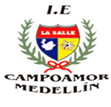 MODELO DE PROYECTO PEDAGÓGICO 2022CRONOGRAMA DE ACTIVIDADES DE PROYECTOS PEDAGÓGICOS. 
Tener presente que para los programas o proyectos que no son permanentes, que se realizaran 4 transversalidades en el año, una por periodo.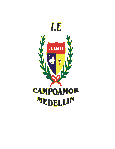 INSTITUCIÓN EDUCATIVA LA SALLE DE CAMPOAMORIMPACTO GENERADO POR LA ACTIVIDAD DEL PROYECTO.Nombre del proyecto: ________________________________________________________________________________Actividad: _____________________________________________                      FECHA: ____________________________¿Qué aprendizaje tuvo Usted de esta actividad para su vida?  _________________________________________________________________ __________________ ______________ ___________________________________________________________________________________ _______________¿El tema tratado es de utilidad para tu formación integral?    ¿Si ____ NO_____ Por qué?___________________________________________________________________________________________________________________________________________________________________________________________________  Valore de uno a cinco la actividad realizada, siendo 5 la mejor calificación.  ______¿Qué tema considera importante tratar en este proyecto, en una próxima actividad? __________________________________________________________________________________________NOMBRE DEL PROGRAMA, PROYECTO O CATEDRA:
 Aprovechamiento del tiempo libre, la recreación y el deporteRESPONSABLES: 
María Isabel Martínez, Patricia Rodríguez Cárdenas, Carlos Oswaldo Fernández,  Oswaldo Barrada Gutierrez, Mario Alfonso Serna. 
NORMATIVIDAD QUE JUSTIFICA EL DESARROLLO DEL PROYECTOS: 
(Número de Ley, Decreto u otra norma):  Ley 1029/06, por la cual se modifica el artículo 14 de la Ley 115 de 1994sobre la enseñanza obligatoria, cuyo numeral b.  es: “El aprovechamiento del tiempo libre, el fomento de las diversas culturas, la práctica de la educación física, la recreación y el deporte formativo, para lo cual el Gobierno promoverá y estimulará su difusión o desarrollo”.La Ley 934/04 por la cual se oficializa la Política de Desarrollo Nacional de la Educación Física y se dictan otras disposiciones.La Ley 181/95 por el cual se dictan disposiciones para el fomento del deporte, la recreación, el aprovechamiento del tiempo libre y la Educación Física y se crea el Sistema Nacional del Deporte.POBLACIÓN A TRABAJAR: 
Estudiantes de la Institución Educativa matriculados en línea, de las tres jornadas (mañana, tarde y noche)DIAGNOSTICO DEL ESTADO ACTUAL DEL PROYECTO: En razón de que en la actualidad por resolución del Ministerio Nacional de Educación y de la  Secretaria de Educación Municipal se regresa al modelo presencial en su totalidad con todo el aforo de los estudiantes y teniendo presente que en los 2 años anteriores por efectos de la pandemia por el COVID – 19,  las actividades físicas se vieron limitadas por los protocolos de bioseguridad, pretendemos con este proyecto brindar alternativas para un mejor aprovechamiento del tiempo libre de los estudiantes matriculados en las tres jornadas.PROBLEMÁTICA A INTERVENIR:  
En la actualidad el sedentarismo y el uso excesivo de las tecnologías en lo que tiene que ver con la utilización de los celulares y los juegos de video, sumado a esto el confinamiento obligatorio por los protocolos de bioseguridad que se tienen por la Pandemia, generó en la población  una reducción notable en la realización de actividades físicas y recreativas, posibilitando mayores niveles de stress, ansiedad, enfermedades asociadas con la falta de ejercicio como: el sobrepeso, la obesidad, problemas respiratorios, enfermedades cardiovasculares, la salud psicofísica y social, etc.ESTRATEGIAS A UTILIZAR: 
Continuar planeando y desarrollando actividades que conlleven a hacer buen uso del tiempo libre de los estudiantes durante la educación de tipo presencial con el aforo completo, realizando actividades deportivas  al interior de la Institución, como son los juegos interclases en diferentes disciplinas deportivas, y  juegos predeportivos,  callejeros y de mesa a realizar durante los descansos Promover el buen aprovechamiento del tiempo libre dentro y fuera del horario escolar de los estudiantes, mediante la participación en actividades deportivas y recreativas, representando la Institución Educativa en eventos y actividades  organizadas por el INDER Medellín.LOGRO POR ALCANZAR:
Propiciar el esparcimiento y utilización del tiempo libre que favorezcan la calidad de vida de los estudiantes mediante la participación en las actividades programadas durante todo el año escolar.COMPETENCIAS A DESARROLLAR: (Cognitivas, Personales y sociales, al menos una de cada una)
La convivencia pacífica, la lúdica, axiológica, social y sicomotriz.METAS:Mejorar la salud mental, social y física, mediante el aprovechamiento del tiempo libre  y disminuir el sedentarismo en la población estudiantil.EJES TEMÁTICOS PARA LA TRANSVERSALIDAD:Puesta en práctica de los valores, la integración social, la lúdica y la sana competenciaMETODOLOGÍA:
Participación acción, de la ejecución de las actividades programadas en jornadas lúdicas y recreativas, y la participación activa de las clases de educación física.RECURSOS:
HUMANOS: Estudiantes, docentes, practicantes de las distintas instituciones que se vinculan al colegio y alfabetizadores que prestan el servicio social dentro del colegio. LOGÍSTICOS: placa deportiva o patio de la institución, casa del estudianteEVALUACIÓN: 
Se realizará de manera continua atendiendo sugerencias, propuestas de estudiantes, profesores; tendientes a mejorar la calidad y efectividad de las actividades.NºFECHAACTIVIDADRESPONSABLES123456717 de enero 10 de febrero15 de febrero25 de febrero10 de junio11 de noviembreEntre marzo y noviembreEn julio y noviembreAjustes y actualización al proyecto Presentación y socialización del proyecto a la comunidad educativa.Asistencia a reunión con el Inder Medellín para la participación en los juegos Indercolegiados.Iniciación de los juegos interclases en las diferentes disciplinas y juegos predeportivos.Jornadas deportivas y recreativasParticipación en actividades organizadas por el INDER según programación.Evaluación del impacto generado por el proyecto de tiempo libre..María Isabel MartínezPatricia Rodríguez CárdenasOswaldo BarradaMario SernaCarlos Oswaldo FernándezGrupo de Estudiantes de la Institución, escogidos al azar.